Ústecký kraj – krajský úřad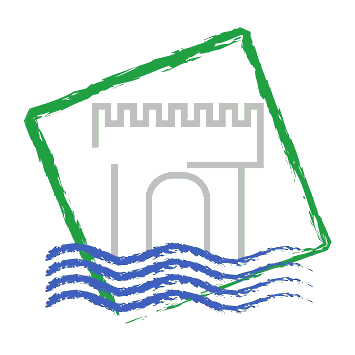 Cestovní zprávaze služební zahraniční cestyDatum cesty:7. – 10. 5. 2019Název, cíl a důvod cesty:Ruská federace – účast na oslavách konce 2. světové válkyHarmonogram cesty:7. 5. – odlet, cesta8. 5. – program9. 5. – program  10. 5. – příletPrůběh a výsledky cesty:Úterý 7. 5. 201913:45		odlet do Moskvy,                          transfer do Vladimiru, ubytování Středa 8. 5. 201910:00		setkání s primátorkou Vladimíru Olgou Dějevovou,  tajemníkem                          Andrejem Šochinem a prorektorem Vladimirské státní univerzity                           Alexejem Panfilovem http://www.vladimir-city.ru/news/main/1028479/?fbclid=IwAR3TQK7uErnlPshuzpQ-2JOFnxey1Zv9gVkYqM0XYNdImoDHhd9gdLE3rf0https://www.usti-nad-labem.cz/cz/uredni-portal/seznamy-zprav/aktualni-informace/ustecka-delegace-navstivila-partnerske-mesto-vladimir.html12:00		položení květin k památníku Rudé armády u příležitosti oslav Dne                           vítězství12:30		prohlídka města  14:00		transfer do Moskvy  20:00		recepce na Velvyslanectví ČR v Moskvě  Čtvrtek 9. 5.10:00		vojenská přehlídka na Rudém náměstí15:00		účast na akci Nesmrtelný pluk17:00		recepce u ředitele Muzea vítězství  Pátek 10. 5. 201912:00		transfer na letiště a odlet 17:40		přílet do Karlových VarůSpolucestující:-Náklady na cestu hrazeny z:KHZpracoval:Ing. Jitka Zimová, oddělení vnějších a zahraničních vztahů, Odbor kancelář hejtmanaDatum:20. 5. 2019